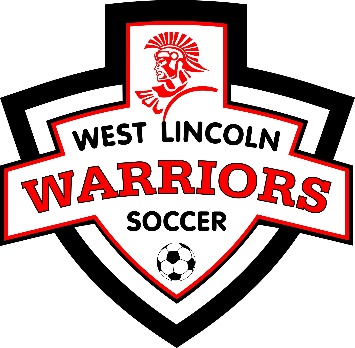 West Lincoln Youth Soccer ClubWest Lincoln Warriors Soccer NSL Travel TryoutsTo be held at West Lincoln Leisureplex U12 Girls (2010) Coaches - Stacey Trifunovic, Elana Quaranta and Laura WrightMonday, September 27 at 6:00 pm – Field #4Wednesday, October 6 at 6:00 pm – Field #4Thursday, October 7 at 6:00 pm – Field #4U13 Girls (2009)Coach - Dave VanderveldeMonday, September 27 at 6:00 pm – Field #2Wednesday, September 29 at 6:00 pm – Field #2Saturday, October 2 at 3:00 pm – Field #1U14 Girls (2008)Coaches - Kyle Hunter and Dave KikkertMonday, October 4 at 6:30 pm – Field #2Tuesday, October 5 at 6:30 pm – Field #2Thursday, October 7 at 6:30pm – Field #2U17 Girls (2005)Coaches - Tony Crowle and Christine CunninghamTuesday, September 28 at 7:00 pm – Field #2Thursday, September 30 at 7:00 pm – Field #2Saturday, October 2 at 3:00 pm – Field #2